-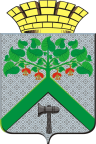 Финансовое управление АДМИНИСТРАЦИИ ВерхнесалдинскоГО городскоГО  округАПРИКАЗот 22 июля 2020 г.									№  90   г. Верхняя СалдаО внесении изменений в приказ Финансового управления администрации Верхнесалдинского городского округа от 07 июля 2011 года № 79 «Об утверждении Порядка и Методики планирования бюджетных ассигнований бюджета Верхнесалдинского городского округа на очередной финансовый год и плановый период» В соответствии с  пунктом 1 статьи 174.2 Бюджетного кодекса Российской Федерации, подпунктом 3 пункта 5 статьи 5 Положения о бюджетном процессе в Верхнесалдинском городском округе, утвержденного решением Думы городского округа от 22 июня 2015 года № 347 «О внесении изменений в Положение о бюджетном процессе в Верхнесалдинском городском округе», подпунктом 4 пункта 7 главы 3 Положения о Финансовом управлении администрации Верхнесалдинского городского округа, утвержденного решением Думы городского округа от 24 августа 2010 года № 345 «О создании Финансового управления администрации Верхнесалдинского городского округа»ПРИКАЗЫВАЮ:Внести в Порядок планирования бюджетных ассигнований бюджета Верхнесалдинского городского округа на очередной финансовый  год и плановый период, утвержденный приказом Финансового управления администрации Верхнесалдинского городского округа от 07 июля 2011 года № 79 «Об утверждении Порядка  и Методики планирования бюджетных ассигнований бюджета Верхнесалдинского городского округа на очередной финансовый год и плановый период» с изменениями, внесенными приказом Финансового управления администрации Верхнесалдинского городского округа от 06.08.2015 № 74, от 08.08.2017 № 82 (далее приказ Финансового управления администрации Верхнесалдинского городского округа от 07 июля 2011 года № 79), следующие изменения:в приложении 1 формы № 2, 3, 4 изложить в новой редакции       (приложение № 1).Внести в Методику планирования бюджетных ассигнований бюджета Верхнесалдинского городского округа на очередной финансовый год и плановый период, утвержденную приказом Финансового управления администрации Верхнесалдинского городского округа от 07 июля 2011 года № 79, следующие изменения: абзац 10 и 11 пункта 4 исключить;в приложение в графе 2 пункта 4 слова «-производителям товаров, работ, услуг» исключить;в приложении в графе 3 пункта 5 слова «на выравнивание бюджетной обеспеченности поселений и муниципальных районов (городских округов)» заменить на слова «из областного бюджета местным бюджетам».Контроль за исполнением настоящего приказа возложить на заместителя начальника Финансового управления Измоденову Л. А.4. Настоящий приказ разместить на разместить на официальном сайте Верхнесалдинского городского округа  http://v-salda.ru/. Начальник финансового управления администрации Верхнесалдинского городского округа                 С.В.ПолковенковаФорма № 2ПОКАЗАТЕЛИ муниципального задания для определения объема бюджетных ассигнований на предоставление субсидий на финансовое обеспечение выполнения муниципального задания<*> С предоставлением нормативных документов, утверждающих нормативные затраты на текущий год.<**>Данная графа заполняется только в случае осуществления бюджетными или автономными учреждениями платной деятельности в рамках установленного муниципального задания, по которому в соответствии с законодательством Российской Федерации предусмотрено взимание платы.<***>Определяется путем произведения нормативных затрат на оказание муниципальной услуги (выполнения работы) (графа 7) на объем муниципальной услуги (работы) (графа 6) за минусом объемов доходов от осуществления платной деятельности ( графа 8).Форма № 3СУБСИДИИбюджетным и автономным учреждениям на иные целиФорма № 4СВОДбюджетных ассигнований на реализациюмуниципальных программ и непрограммных направлений деятельности--------------------------------* Данная графа заполняется в соответствии с приложение 3 к Порядку формирования и применения кодов бюджетной классификации Российской Федерации, их структуре и принципам назначения, утвержденным приказом Министерства финансов Российской Федерации от 06.06.2019 N 85н, по мероприятиям, включенным в региональные проекты, реализуемые в рамках национальных (федеральных) проектов.** По новым мероприятиям допускается заполнение первых пяти знаков кода целевой статьи.*** В данной графе заполняются краткие обоснования увеличения объемов бюджетных ассигнований на очередной финансовый год и плановый период по сравнению с текущим годом (с обязательным приложением расчетов). По новым мероприятиям (направлениям) в данной графе указывается форма предоставления бюджетных ассигнований: софинансирование субсидий и иных межбюджетных трансфертов из областного бюджета, межбюджетные трансферты местным бюджетам, бюджетные инвестиции, меры социальной поддержки, обеспечение деятельности учреждений, прочие расходы.**** Объем расходов по строке "результат" складывается из объемов расходов мероприятий, направленных на достижение данного результата.Приложение № 1К приказу Финансового управления администрации Верхнесалдинского городского округаот _______________________ № ________ № строкиНаименование муниципальной услуги (работы)Уникальный номер реестровой записиОписание работыНаименование показателя объема муниципальной услуги (работы)Значение показателя объема муниципальной услуги (работы) (единиц)Нормативные затраты на оказание единицы муниципальной услуги (выполнение единицы работы) (тыс. рублей)*Объем доходов от осуществления платной деятельности (тыс. рублей)**Объем финансового обеспечения выполнения муниципального задания (тыс. руб.)***1234567891.Услуга № 1             Х2.Услуга № 2             Х3.Работа № 1           3.Работа № 1           4.Работа № 24.Работа № 25.Затраты на уплату налогов, в качестве объекта налогообло-жения по которым признается имущество учрежденияХХХХХХ6.Итого отчетный год          ХХХХХХ7.Услуга № 1             Х8.Услуга № 2             Х9.Работа № 19.Работа № 110.Работа № 211.Затраты на уплату налогов, в качестве объекта налогообло-жения по которым признается имущество учрежденияХХХХХХ12.Итого текущий год          ХХХХХХ13.Услуга № 1             Х14.Услуга № 2             Х15.Работа № 1  15.Работа № 1  16.Работа № 216.Работа № 217.Затраты на уплату налогов, в качестве объекта налогообло-жения по которым признается имущество учрежденияХХХХХХ18.Итого очередной финансовый год    ХХХХХХ19.Услуга № 1             Х20.Услуга № 2             Х21.Работа № 1     21.Работа № 1     22.Работа № 2     22.23.Затраты на уплату налогов, в качестве объекта налогообло-жения по которым признается имущество учрежденияХХХХХХ24.Итого 1 год планового периода          ХХХХХХ25.Услуга № 1             Х26.Услуга № 2             Х27.Работа № 127.Работа № 128.Работа № 228.29.Затраты на уплату налогов, в качестве объекта налогообло-жения по которым признается имущество учрежденияХХХХХХ30.Итого 2 год планового периода          ХХХХХХНомер строкиКод раздела, подразделаВид расходовЦель предоставления (наименование) субсидииРеквизиты правового акта, на основании которого планируется предоставление субсидииОбъем бюджетных ассигнований (тыс. рублей)Объем бюджетных ассигнований (тыс. рублей)Объем бюджетных ассигнований (тыс. рублей)Объем бюджетных ассигнований (тыс. рублей)Номер строкиКод раздела, подразделаВид расходовЦель предоставления (наименование) субсидииРеквизиты правового акта, на основании которого планируется предоставление субсидиитекущий годочередной финансовый год1 год планового периода2 год планового периода123456789Итого:Номер строкиНаименование результата, мероприятия, направления, источники финансового обеспеченияКод федерального проекта (4 - 5 разряды кода целевой статьи) *Код целевой статьи **Объем финансового обеспечения (тыс. рублей)Объем финансового обеспечения (тыс. рублей)Объем финансового обеспечения (тыс. рублей)Объем финансового обеспечения (тыс. рублей)Примеча-ния ***Номер строкиНаименование результата, мероприятия, направления, источники финансового обеспеченияКод федерального проекта (4 - 5 разряды кода целевой статьи) *Код целевой статьи **текущий годочередной финансовый год1 год планового периода2 год планового периодаПримеча-ния ***1234567891.Всего по муниципальной программе (наименование муниципальной программы), в том числе2.областной бюджет3.местный бюджет4.В том числе на реализацию регионального проекта 1 (в рамках национального/федерального проекта)5.областной бюджет6.местный бюджет7.В том числе на реализацию регионального проекта 2 (в рамках национального/федерального проекта)8.областной бюджет9.местный бюджет10.Подпрограмма 1Подпрограмма 1Подпрограмма 1Подпрограмма 1Подпрограмма 1Подпрограмма 1Подпрограмма 1Подпрограмма 111.Всего по подпрограмме 1, в том числе12.областной бюджет13.местный бюджет14.Региональный проект 1 (в рамках национального/федерального проекта), всего, из них:15.областной бюджет16.местный бюджет17.Результат 1 ****, всего, из них:18.областной бюджет19.местный бюджет20.Мероприятие 1.1, всего, из них:21.областной бюджет22.местный бюджет23.Мероприятие 1.2, всего, из них:24.областной бюджет25.местный бюджет26.Результат 2 ****, всего, из них:27.областной бюджет28.местный бюджет29.Мероприятие 2.1, всего, из них:30.областной бюджет31.местный бюджет32.Мероприятие 2.2, всего, из них:33.областной бюджет34.местный бюджет35.Региональный проект 2 (в рамках национального/федерального проекта), всего, из них:36......37.Мероприятия, не входящие в состав региональных проектовМероприятия, не входящие в состав региональных проектовМероприятия, не входящие в состав региональных проектовМероприятия, не входящие в состав региональных проектовМероприятия, не входящие в состав региональных проектовМероприятия, не входящие в состав региональных проектовМероприятия, не входящие в состав региональных проектовМероприятия, не входящие в состав региональных проектов38.Мероприятие 3, всего, из них:39.областной бюджет40.местный бюджет41.Мероприятие 4, всего, из них:42.областной бюджет43.местный бюджет44.Подпрограмма 2Подпрограмма 2Подпрограмма 2Подпрограмма 2Подпрограмма 2Подпрограмма 2Подпрограмма 2Подпрограмма 245.Всего по подпрограмме 2, в том числе46.областной бюджет47.местный бюджет48.Региональный проект 3 (в рамках национального/федерального проекта), всего, из них:49......50.Региональный проект 4 (в рамках национального/федерального проекта), всего, из них:51......52.Мероприятия, не входящие в состав региональных проектовМероприятия, не входящие в состав региональных проектовМероприятия, не входящие в состав региональных проектовМероприятия, не входящие в состав региональных проектовМероприятия, не входящие в состав региональных проектовМероприятия, не входящие в состав региональных проектовМероприятия, не входящие в состав региональных проектовМероприятия, не входящие в состав региональных проектов53.Мероприятие 5, всего, из них:54......55.Мероприятие 6, всего, из них:56......57.Подпрограмма 3 ("Обеспечивающая подпрограмма")Подпрограмма 3 ("Обеспечивающая подпрограмма")Подпрограмма 3 ("Обеспечивающая подпрограмма")Подпрограмма 3 ("Обеспечивающая подпрограмма")Подпрограмма 3 ("Обеспечивающая подпрограмма")Подпрограмма 3 ("Обеспечивающая подпрограмма")Подпрограмма 3 ("Обеспечивающая подпрограмма")Подпрограмма 3 ("Обеспечивающая подпрограмма")58.Всего по подпрограмме 3, в том числе59.областной бюджет60.местный бюджет61.Мероприятие 7, всего, из них:62......63.Мероприятие 8, всего, из них:64......65.Непрограммные направления деятельности ГРБС, в том числе:66.Направление 167.Направление 268.Итого по ГРБС, в том числе:69.областной бюджет70.местный бюджет